Неформальная занятость и легализация трудовых отношений.
В настоящее время проблема неформальной «теневой» занятости актуальная в нашем обществе. Неформальная занятость это неоформление с работником трудовых отношений. Недобросовестные работодатели в целях экономии и ухода от налоговых и других обязательных платежей, принимая работника, отказывают ему в оформлении трудовых отношений, предлагая работать нелегально без заключения трудового договора. Порой, сами работники не требуют от потенциального работодателя заключения трудового договора, подходя к этому вопросу легкомысленно.Получая так называемую «серую» заработную плату в конвертах, в первую очередь страдают сами работники.Очевидный «минус» неформальной занятости – это отсутствие социальных гарантий. Работнику стоит помнить, что при отсутствии трудового договора теряется право на:☑️ обеспечение безопасных условий труда, ☑️ оплату временной нетрудоспособности, ☑️ возможность оплаты больничных листов, ☑️ ежегодный оплачиваемый отпуск, ☑️ оформление отпуска и пособия по беременности и родам, ☑️ выходное пособие при увольнении по сокращению численности штата, ☑️ получение пособия по безработице в максимальном размере, ☑️ повышенную пенсию и прочие гарантии. В свою очередь работодатели должны помнить, что за уклонение от оформления или ненадлежащее оформление трудового договора, заключение гражданско-правового договора, фактически регулирующего трудовые отношения между работником и работодателем, предусмотрена административная ответственность по ст. 5.27 КоАП РФ, в виде административного штрафа (должностные лица – штраф от 10,0 тыс. руб. до 20,0 тыс. руб.; ИП - штраф от 5,0 тыс. руб. до 10,0 тыс. руб.; юридические лица - штраф от 50,0 тыс. руб. до 100,0 тыс. руб.). 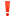  Кроме того, существует налоговая ответственность по невыполнению налоговым агентом обязанности по удержанию и (или) перечислению налогов.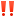 